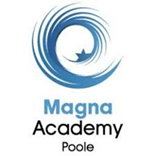 Additional Information: A-Level Textbooks will be provided to you when you start the course. Use your current GCSE Biology textbooks and revision guides to help you complete the tasks above. These will also serve as revision guide examples for the Cells Topic Task.Recommended reading & activities list:Course resourcesHere is the specification which provides all of the details of the level 3 Applied Science Certificate. https://qualifications.pearson.com/content/dam/pdf/BTEC-Nationals/Applied-Science/2016/specification-and-sample-assessments/9781446938157_BTECNat_AppSci_Cert_Spec.pdfCareers in ScienceThe fundamental knowledge, practical skills, transferable skills – for example, organisation, self-assessment and problem-solving, and the ability to interpret data – are all developed in this unit. You will gain confidence when you undertake the more complex practical techniques involved in higher education science courses such as biochemistry, chemistry, forensic science and environmental science.The experience you gain will be invaluable in careers requiring a scientific background. Employers in many Science - related industries will appreciate your ability to follow written scientific procedures and your desire to ensure accuracy by using techniques correctly and by checking that equipment – for example, pipettes, balances, pH meters and thermometers – is calibrated correctly and that appropriate standard calibration documentation has been completed.You may or may not already know what your future career path may be, but please follow the links below which introduce you to science-related careers.https://www.rsb.org.uk/careers-and-cpd/careers/career-resources/resources-for-studentshtthttps://www.healthcareers.nhs.uk/ps://www.rsb.org.uk/careers-and-cpd/careers/apprenticeshipshttps://www.healthcareers.nhs.uk/Science in the NewsKeeping up-to-date with Science in the news will help you link your studies to everyday phenomena.https://www.bbc.co.uk/news/science_and_environmenthttps://www.theguardian.com/scienceScientific PublicationsThe following publications will help put the Science you are learning about into context.https://www.sciencefocus.com/https://www.stem.org.uk/big-pictureVideo LinksYouTube has thousands of Science videos. Just be careful to look at who produced the video and why because some videos distort the facts. Here are some recommended video links:https://www.youtube.com/watch?v=6yEX_OI0xbQ&list=PLg7f-TkW11iX-hEe9JczgXEy2Foc7Siut&index=3&t=0shttps://www.youtube.com/watch?v=VBxgRXw8hegRequired stationary and equipmentA4 folders/ring-binders with dividersLined paperPlastic walletsScientific calculator (same as you used at GCSE)30cm rulerEssential resources (things to bring with you every lesson)Textbook(s) - you will be issued with these when you start the course.Lab books - bring these to all your practical lessons.Homework which is due in.Things to considerThere is a significant maths requirement in Applied Science. It is important you learn and practice using the key equations that will be given to you, in order to use them in the exams. Keep your work organised from the moment you start the course. Make sure you divide your folders up into the different topics you will learn about. This will save you a lot of time when you come to revise for topic tests or mock exams. You will suddenly feel like you have a lot of free time. You will need to plan your time well, have high levels of self-motivation and self-discipline. Any free lessons should be spent completing assignments. 